Zrenjanin:  10.11.2017. god.Del. broj:    13-sl                                                       OBAVEŠTENJE                                                O ZAKLJUČENOM UGOVORU1. Naručilac: OPŠTA BOLNICA “Đorđe Joanović” Zrenjanin dr Vase Savića broj 5, Zrenjanin2. Redni  broj nabavke: 27/20173. Predmet javne nabavke: dobra – Medicinski potrošni materijal za rad u angio Sali        Naziv i oznaka  iz opšteg rečnika nabavke: 4. Kriterijum za dodelu ugovora: Najniža ponuđena cena5. Datum donošenja Odluke o dodeli ugovora: 13.10.2017.6. Datum zaključenja ugovora: 24.10.2017.7. Period važenja ugovora: 6 MESECI         Procenjena vrednost: 1.924.000,00 din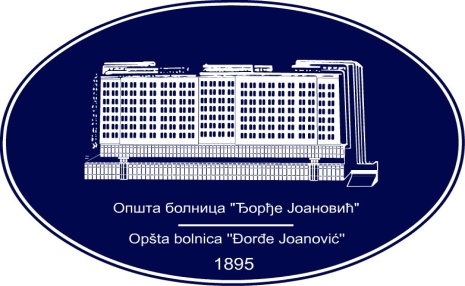 REPUBLIKA SRBIJA - AP VOJVODINAOPŠTA BOLNICA “Đorđe Joanović”Zrenjanin, ul. Dr Vase Savića br. 5Tel: (023) 536-930; centrala 513-200; lokal 3204Fax: (023) 564-104PIB 105539565    matični broj: 08887535Žiro račun kod Uprave za javna plaćanja 840-17661-10E-mail: bolnicazr@ptt.rs        www.bolnica.org.rs33140000Medicinski  potrošni  materijal33141200Kateteri33111710Materijal za angiografijuBroj parti.Naziv partijeUgovorena vrednost bez PDV-aBroj primlje. ponudaNajviša/najniža ponuđena cena bez PDV-aNajviša/najniža ponuđena cena kod prihvatljivih ponuda bez PDV-aOsnovni podaci o dobavljaču1Uvodnici za femoralni pristup38.000,00454.000,00/38.000,0054.000,00/38.000,00“Medtronic” doo Beograd2Uvodnici za radijalni pristup22.900,00337.000,00/22.900,0037.000,00/22.900,00“Amicus” doo Beograd3Sterilni setovi za koronarografiju1.600.000,0011.600.000,00/1.600.000,001.600.000,00/1.600.000,00“Gosper” doo Beograd4Dijagnostički kateteri135.000,005202.500,00 /135.000,00180.000.00 /135.000,00“Medtronic” doo Beograd5Radna žica 035/150 cm33.500,005380.000,00 /33.500,0044.500,00 /33.500,00“Austroline” doo Beograd